Уважаемые жители Братского сельского поселения!Просим Вас принять участие в опросе по предварительному обсуждению социально-значимых проектов, основанных на выборе местных жителей, планируемых к реализации на территории сельского поселения, для участия в областном конкурсе отбора проектов в рамках «Инициативного бюджетирования.Итоги анкетирования мы подведем на Итоговом собрании граждан по обсуждению проекта, установлению вклада населения на его реализацию, а также выбору инициативной группы. Собрание состоится 10.03.2020 года 
в 17 ч.00 м.   по адресу: МКУК КДЦ «Братский (х.Братский ул.Ленина)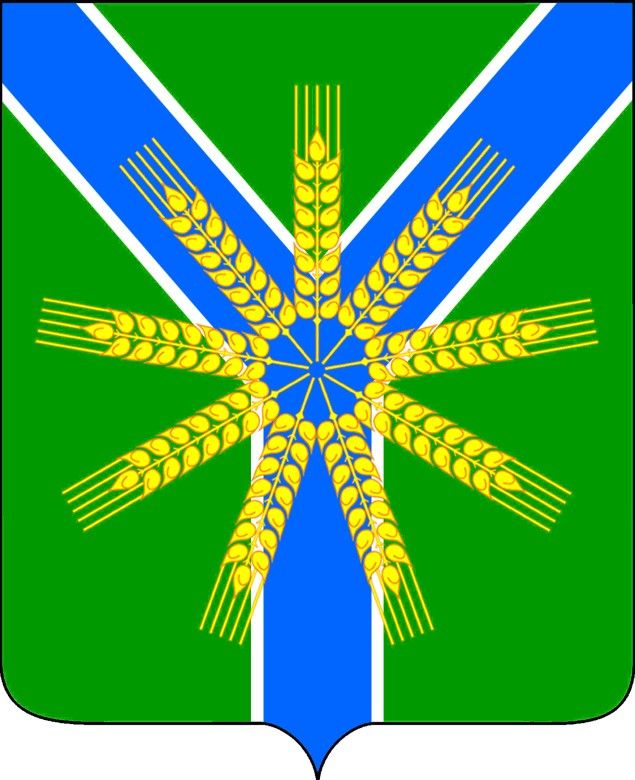 АНКЕТА по определению ОБЪЕКТА (ПРОЕКТА)для участия в Программе поддержки местных инициатив на развитие объектов общественной инфраструктуры1.Ваш возраст Ваш возраст Ваш возраст Ваш возраст 18-2930-4950-5960 и старше60 и старше2.Что бы Вы хотели видеть в своем населенном пункте? (выбрать 2-3 варианта)Что бы Вы хотели видеть в своем населенном пункте? (выбрать 2-3 варианта)Что бы Вы хотели видеть в своем населенном пункте? (выбрать 2-3 варианта)Что бы Вы хотели видеть в своем населенном пункте? (выбрать 2-3 варианта)Что бы Вы хотели видеть в своем населенном пункте? (выбрать 2-3 варианта)Что бы Вы хотели видеть в своем населенном пункте? (выбрать 2-3 варианта)Что бы Вы хотели видеть в своем населенном пункте? (выбрать 2-3 варианта)Что бы Вы хотели видеть в своем населенном пункте? (выбрать 2-3 варианта)Что бы Вы хотели видеть в своем населенном пункте? (выбрать 2-3 варианта)а) обустройство детской площадки в х.Саратовский обустройство детской площадки в х.Саратовский обустройство детской площадки в х.Саратовский обустройство детской площадки в х.Саратовский обустройство детской площадки в х.Саратовский обустройство детской площадки в х.Саратовский б) благоустройство  ул.Ленина  в х.Братский благоустройство  ул.Ленина  в х.Братский благоустройство  ул.Ленина  в х.Братский благоустройство  ул.Ленина  в х.Братский благоустройство  ул.Ленина  в х.Братский благоустройство  ул.Ленина  в х.Братский благоустройство  ул.Ленина  в х.Братский в)обустройство тротуара в х.Болговобустройство тротуара в х.Болговобустройство тротуара в х.Болговобустройство тротуара в х.Болговобустройство тротуара в х.Болговобустройство тротуара в х.Болговг)асфальтирование дороги/ укажите какой/асфальтирование дороги/ укажите какой/асфальтирование дороги/ укажите какой/асфальтирование дороги/ укажите какой/асфальтирование дороги/ укажите какой/асфальтирование дороги/ укажите какой/д)благоустройство  объекта культуры благоустройство  объекта культуры благоустройство  объекта культуры благоустройство  объекта культуры благоустройство  объекта культуры благоустройство  объекта культуры 3.Готовы ли вы войти в состав инициативной группы? Готовы ли вы войти в состав инициативной группы? Готовы ли вы войти в состав инициативной группы? Готовы ли вы войти в состав инициативной группы? Готовы ли вы войти в состав инициативной группы? Готовы ли вы войти в состав инициативной группы? Готовы ли вы войти в состав инициативной группы? Готовы ли вы войти в состав инициативной группы? да /нет4. Готовы ли вы внести посильный денежный вклад?  Готовы ли вы внести посильный денежный вклад?  Готовы ли вы внести посильный денежный вклад?  Готовы ли вы внести посильный денежный вклад?  Готовы ли вы внести посильный денежный вклад?  Готовы ли вы внести посильный денежный вклад? да /нет5. Готовы ли вы участвовать в работах на добровольных, бесплатных условиях (например: уборка мусора, скашивание травы и т.д.)?  Готовы ли вы участвовать в работах на добровольных, бесплатных условиях (например: уборка мусора, скашивание травы и т.д.)?  Готовы ли вы участвовать в работах на добровольных, бесплатных условиях (например: уборка мусора, скашивание травы и т.д.)?  Готовы ли вы участвовать в работах на добровольных, бесплатных условиях (например: уборка мусора, скашивание травы и т.д.)?  Готовы ли вы участвовать в работах на добровольных, бесплатных условиях (например: уборка мусора, скашивание травы и т.д.)?  Готовы ли вы участвовать в работах на добровольных, бесплатных условиях (например: уборка мусора, скашивание травы и т.д.)?  Готовы ли вы участвовать в работах на добровольных, бесплатных условиях (например: уборка мусора, скашивание травы и т.д.)?  Готовы ли вы участвовать в работах на добровольных, бесплатных условиях (например: уборка мусора, скашивание травы и т.д.)? да /нет Готовы ли вы участвовать в работах на добровольных, бесплатных условиях (например: уборка мусора, скашивание травы и т.д.)?  Готовы ли вы участвовать в работах на добровольных, бесплатных условиях (например: уборка мусора, скашивание травы и т.д.)?  Готовы ли вы участвовать в работах на добровольных, бесплатных условиях (например: уборка мусора, скашивание травы и т.д.)?  Готовы ли вы участвовать в работах на добровольных, бесплатных условиях (например: уборка мусора, скашивание травы и т.д.)?  Готовы ли вы участвовать в работах на добровольных, бесплатных условиях (например: уборка мусора, скашивание травы и т.д.)?  Готовы ли вы участвовать в работах на добровольных, бесплатных условиях (например: уборка мусора, скашивание травы и т.д.)?  Готовы ли вы участвовать в работах на добровольных, бесплатных условиях (например: уборка мусора, скашивание травы и т.д.)?  Готовы ли вы участвовать в работах на добровольных, бесплатных условиях (например: уборка мусора, скашивание травы и т.д.)?  Готовы ли вы участвовать в работах на добровольных, бесплатных условиях (например: уборка мусора, скашивание травы и т.д.)?  Готовы ли вы участвовать в работах на добровольных, бесплатных условиях (например: уборка мусора, скашивание травы и т.д.)?  Готовы ли вы участвовать в работах на добровольных, бесплатных условиях (например: уборка мусора, скашивание травы и т.д.)?  Готовы ли вы участвовать в работах на добровольных, бесплатных условиях (например: уборка мусора, скашивание травы и т.д.)?  Готовы ли вы участвовать в работах на добровольных, бесплатных условиях (например: уборка мусора, скашивание травы и т.д.)?  Готовы ли вы участвовать в работах на добровольных, бесплатных условиях (например: уборка мусора, скашивание травы и т.д.)?  Готовы ли вы участвовать в работах на добровольных, бесплатных условиях (например: уборка мусора, скашивание травы и т.д.)?  Готовы ли вы участвовать в работах на добровольных, бесплатных условиях (например: уборка мусора, скашивание травы и т.д.)? 